Supplementary MaterialThe potential effect of the oral bacterial community in Melanophryniscus admirabilis (admirable red-belly toads) conservation Michele Bertoni Mann¹, Janira Prichula2, Ícaro Maia Santos de Castro3, Juliana Mello Severo2, Michelle Abadie4, Thayná Mendes De Freitas Lima5, Valentina Z. Caorsi5,6, Márcio Borges-Martins5, Jeverson Frazzon7, Ana Paula Guedes Frazzon¹*Table S1.  Percentage and average of identified phyla among the eleven oral samples of wild Melanophryniscus admirabilis (admirable red-belly toads) Table S2.  Percentage and average of identified order among the eleven oral samples of wild Melanophryniscus admirabilis (admirable red-belly toads) Table S3.  Percentage and average of identified family among the eleven oral samples of wild Melanophryniscus admirabilis (admirable red-belly toads) Table S4.  Relative abundance of amplicon sequence variants belonging to the persistent groups in relative KEGG Level 2 of xenobiotic/drug metabolism identified among the eleven oral samples of wild Melanophryniscus admirabilis (admirable red-belly toads) Table S5. Average of relative abundance of amplicon sequence variants and standard deviation of xenobiotic functional prediction in oral samples of wild Melanophryniscus admirabilis (admirable red-belly toads) 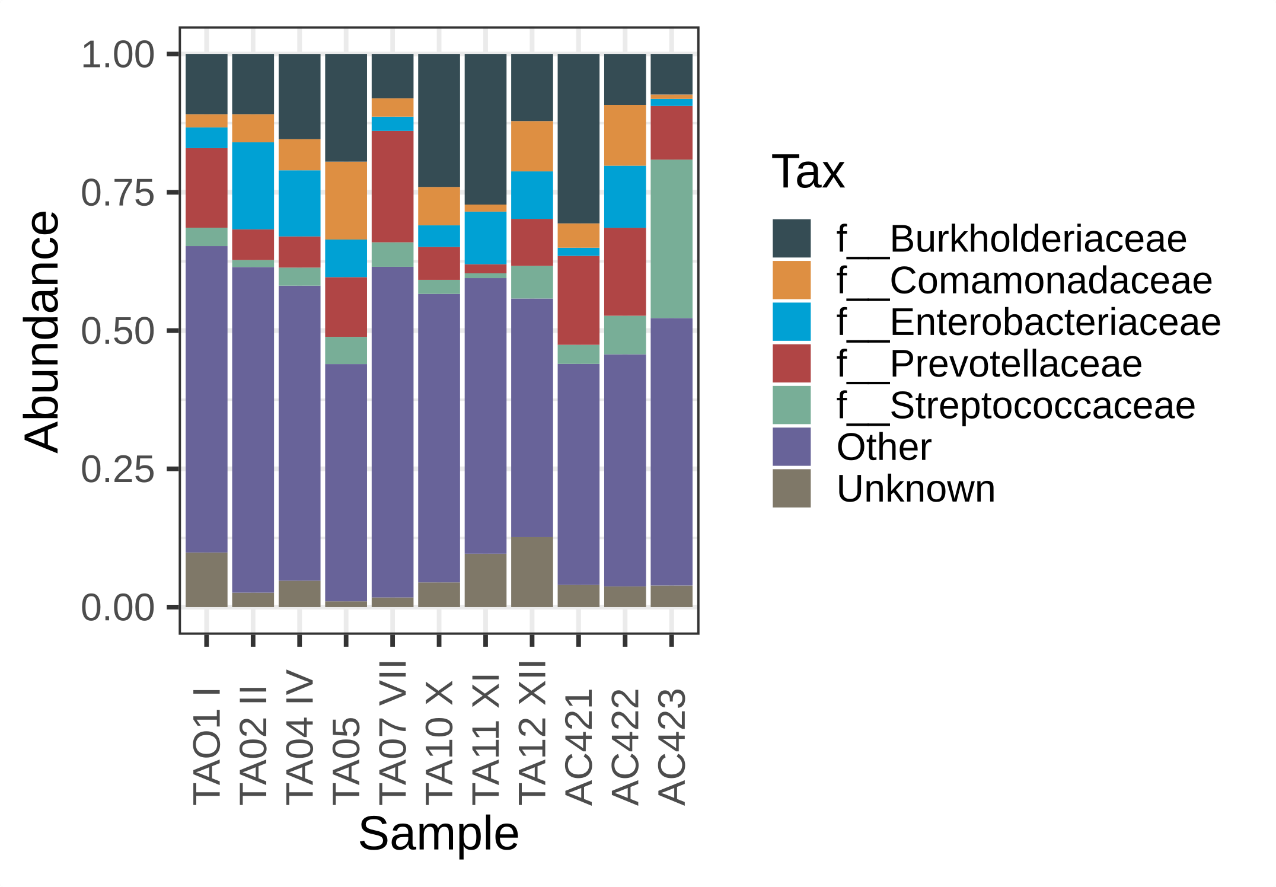 Figure S1. Oral bacterial microbiota composition at the family level in the eleven oral samples of wild Melanophryniscus admirabilis (admirable red-belly toads). Taxonomic composition of the oral microbiota among the eleven samples was compared based on the relative abundance (reads of a taxon/total reads in a sample). 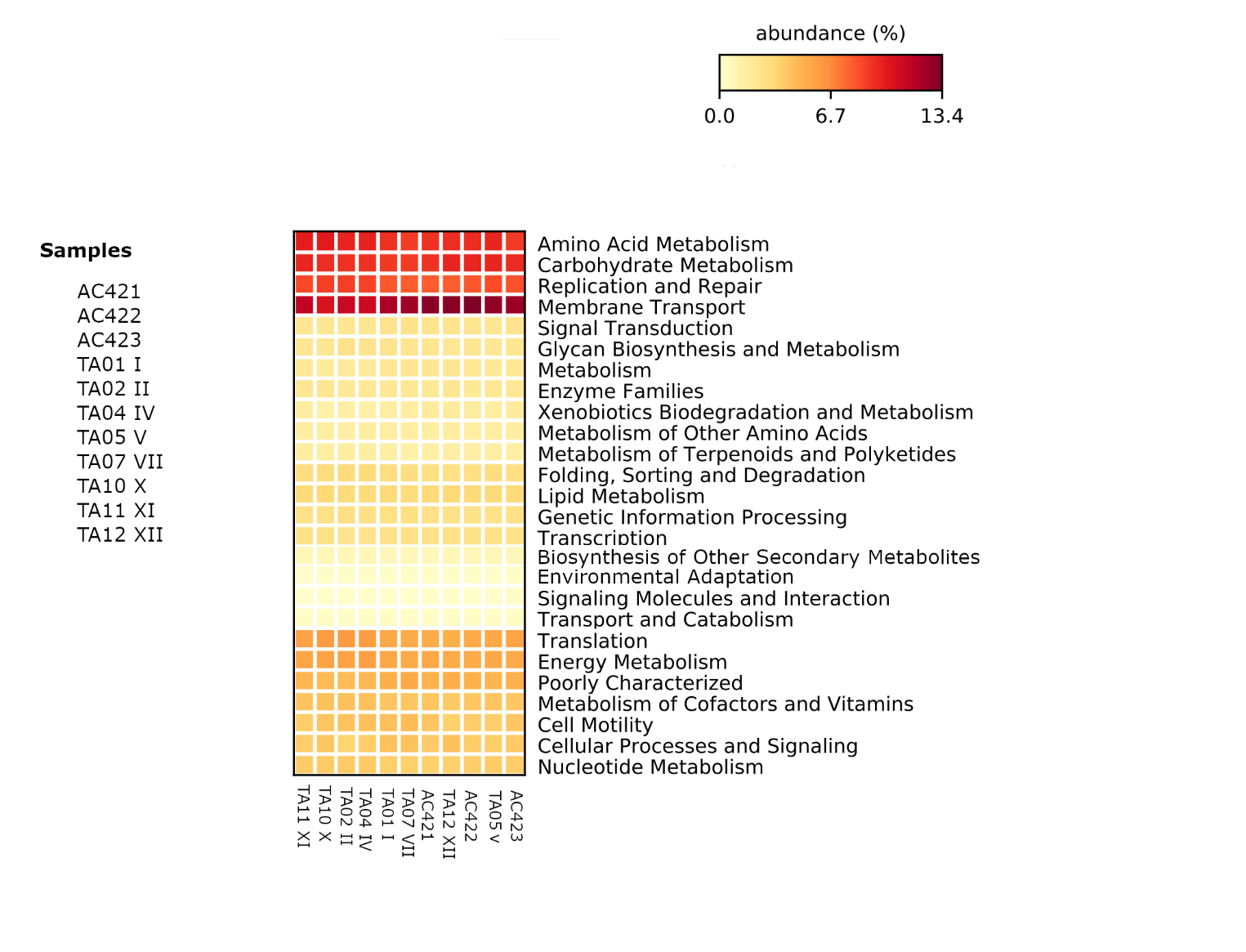 Figure S2. Heatmap display of the relative abundance of predicted genes assigned to Kyoto Encyclopedia of Genes and Genomes – KEGG) categories for metabolism in each of the eleven oral samples of wild Melanophryniscus admirabilis (admirable red-belly toads). Phyla TAO1 ITA02 IITA04 IVTA05TA07 VIITA10 XTA11 XITA12 XIIAC421AC422AC423AverageProteobacteria50%71%62%60%39%60%66%52%53%51%22%53%Firmicutes10%16%20%17%14%18%10%16%15%18%48%18%Bacteroidetes22%7%9%15%38%13%12%13%23%21%17%17%Actinobacteria6%2%5%5%5%6%3%7%5%4%9%5%Cyanobacteria3%0%0%0%0%0%2%8%0%1%2%2%Fusobacteria2%1%0%1%4%1%1%2%2%4%2%2%Acidobacteria1%0%2%0%0%1%2%1%0%0%0%1%Verrucomicrobia1%0%2%0%0%0%1%0%0%0%1%0%Armatimonadetes1%0%0%0%0%0%1%0%0%0%0%0%Spirochaetes0%0%0%0%0%0%0%0%1%0%0%0%Tenericutes0%0%0%0%0%0%0%0%0%0%0%0%Planctomycetes0%0%0%0%0%1%0%0%0%0%0%0%Chloroflexi0%0%0%0%0%0%0%0%0%0%0%0%Chlamydiae0%1%0%0%0%0%0%0%0%0%0%0%Crenarchaeota0%1%0%0%0%0%0%0%0%0%0%0%Nitrospirae0%0%0%1%0%0%0%0%0%0%0%0%Others1%0%0%1%0%0%2%1%1%1%1%2%Unknown1%0%0%0%0%0%1%1%0%0%0%0%OrderTAO1 ITA02 IITA04 IVTA05TA07 VIITA10 XTA11 XITA12 XIIAC421AC422AC423AverageBurkholderiales17%17%22%35%12%32%33%23%35%21%9%23%Bacteroidales19%7%8%14%24%11%4%11%21%20%16%14%Lactobacillales5%3%4%7%6%8%4%8%5%9%31%8%Clostridiales4%10%12%10%7%7%2%4%7%7%15%8%Enterobacteriales4%16%12%7%3%4%10%9%1%11%1%7%Pseudomonadales5%22%5%1%8%4%3%2%0%1%1%5%Actinomycetales5%2%5%4%4%6%3%6%5%3%8%5%Sphingomonadales5%6%10%5%2%7%7%2%1%4%2%4%Neisseriales4%2%3%4%5%1%1%4%4%5%3%3%Pasteurellales6%3%1%2%4%1%1%1%5%5%4%3%Rhizobiales3%3%4%4%2%8%4%3%1%1%0%3%Bacillales1%3%3%0%0%3%3%2%2%1%1%2%Fusobacteriales2%1%0%1%4%1%1%2%2%4%2%2%Others18%5%10%5%16%6%19%20%7%5%6%11%Unknown3%1%1%1%3%2%6%3%2%2%1%2%FamilyTAO1 ITA02 IITA04 IVTA05TA07 VIITA10 XTA11 XITA12 XIIAC421AC422AC423AverageBurkholderiaceae11%11%15%19%8%24%27%12%31%9%7%16%Prevotellaceae14%6%6%11%20%6%2%8%16%16%10%10%Enterobacteriaceae4%16%12%7%3%4%10%9%1%11%1%7%Streptococcaceae3%1%3%5%4%3%1%6%3%7%29%6%Comamonadaceae2%5%6%14%3%7%1%9%4%11%1%6%Veillonellaceae3%5%7%9%5%3%1%2%4%5%14%5%Sphingomonadaceae5%6%10%5%2%7%6%2%1%4%2%4%Moraxellaceae3%22%4%1%3%3%1%1%0%1%1%3%Pasteurellaceae6%3%1%2%4%1%1%4%5%5%4%3%Neisseriaceae4%2%3%4%5%1%1%4%4%5%3%3%Bradyrhizobiaceae1%3%4%3%1%6%2%2%1%1%0%2%Micrococcaceae2%1%1%2%3%1%0%2%2%2%4%2%Paraprevotellaceae1%1%1%1%2%3%0%1%2%2%5%1%Staphylococcaceae0%3%3%0%0%2%2%2%2%0%1%1%Clostridiaceae1%4%3%1%1%2%1%0%2%1%0%1%Pseudomonadaceae3%1%1%1%5%0%2%1%0%0%0%1%Fusobacteriaceae2%1%0%1%2%1%0%1%2%2%1%1%Porphyromonadaceae2%0%0%2%1%2%1%1%2%2%1%1%Lactobacillaceae0%1%1%2%1%5%2%1%1%0%0%1%Oxalobacteraceae3%0%0%1%1%1%5%1%0%0%0%1%Chitinophagaceae2%0%1%0%1%1%3%1%2%0%0%1%Sphingobacteriaceae1%0%0%0%4%0%4%0%0%0%0%1%Caulobacteraceae1%1%4%0%0%0%0%0%1%0%0%1%Corynebacteriaceae1%0%0%0%0%0%2%3%0%0%2%1%Weeksellaceae0%0%0%0%6%1%0%0%0%0%0%1%Carnobacteriaceae0%0%0%0%1%0%0%1%1%1%2%1%Microbacteriaceae1%0%1%0%0%1%1%0%2%0%0%1%Actinomycetaceae0%0%0%1%1%0%0%1%1%1%2%1%Others15%15%9%7%10%9%16%12%6%8%5%10%Unknown10%3%5%1%2%4%10%13%4%4%4%5%Prediction of xenobiotic/drug metabolism TAO1 ITA02 IITA04 IVTA05TA07 VIITA10 XTA11 XITA12 XIIAC421AC422AC423Average Aminobenzoate degradation2654310601897326842231355909134701558515663282252553030067Atrazine degradation6248128114074193497413021833281341349571149085576Benzoate degradation468402321616979526384542592342293627182310172518814820654486Bisphenol degradation420114491135477731029972455272091233432145945043Chloroalkane and chloroalkene degradation207299522840426265204135494108871220954809223172582925160Chlorocyclohexane and chlorobenzene degradation575126782078703260808662713290061290590880036491Dioxin degradation6884212215814850730211852664356361286503867676847Drug metabolism by cytochrome P4501945079835708211042045727236953898124201182652249619923Ethylbenzene degradation7032403131291144210435117335044694217241013473559718Fluorobenzoate degradation582226171864519964898182541258211188465174905864Metabolism of xenobiotics by cytochrome P4501916979415700209732016626796909894204156181372242419789Naphthalene degradation1489559274433167611816629206575756813354139922087216689Nitrotoluene degradation1170243685387104171015820004523645783016110731136212598Polycyclic aromatic hydrocarbon degradation299154922313012102415130610820687194028512290Toluene degradation33755181461437437192393586942140391677436884356843232836950Xylene degradation403694848416644612649177422998723281940184066Prediction of xenobiotic/drug metabolismAverage of ASVStandard Deviation Benzoate degradation5448670593Toluene degradation3695042999Aminobenzoate degradation3006740670Chloroalkane and chloroalkene degradation2516031591Drug metabolism by cytochrome P4501992323261Metabolism of xenobiotics by cytochrome P4501978923163Naphthalene degradation1668919647Nitrotoluene degradation1259816805Ethylbenzene degradation971812260Dioxin degradation68479375Chlorocyclohexane and chlorobenzene degradation64917493Fluorobenzoate degradation58646661Atrazine degradation55767373Bisphenol degradation50437150Xylene degradation40666155Polycyclic aromatic hydrocarbon degradation22902845